Projektna naloga za izdelavo tehnične dokumentacijeza Obnova cestnega odseka LC200091 Vrh-Grahovše-Trobni dol, od h.š.17 do križišča z JP700981 Laška vas-Razbor-Loke v skupni dolžini cca 2.000 m.Opis obstoječega stanjaObnova ceste je predvidena na območju dotrajane obstoječe asfaltne ceste. Cesta poteka po gričevnatem terenu. Zaradi plazovitega območja je cesta popokana in nestabilna. Odvodnjavanje je zaradi plazov poškodovano in neprimerno.Smernice:V skladu s »Pravilnik za izvedbo investicijskih vzdrževalnih del in vzdrževalnih del v javno korist na javnih cestah« je potrebno izdelati tehnično dokumentacijo na fazi izvedbenega načrta za obnovo obravnavanega cestnega odseka.Obnova ceste se predvidi v asfaltni izvedbi Dolžina obnove ceste: 2000 mŠirina predvidenega cestišča:Vozišče širine 3,5 m Asfaltna mulda 0,5 mPeščena bankina 0,75 m Potrebno je predvideti odvodnjavanje z jaški in prečnimi prepusti. Po celotni dolžini je potrebno predvideti drenažo. Na plazovitih in zamočvirjenih območjih je potrebno cesto ustrezno stabilizirati (proti erozijska obloga brežine, podporni zidovi,…). Izvede se sanacija oz zamenjava tampona. Po potrebi se izvedejo razširitve in predvidijo izogibališča.V skladu s pravilnikom se predvidijo cestne varnostne ograje.Projektna dokumentacija mora zajeti tudi prometno ureditev. Skozi naselje Grahovše, na dolžini cca 200 m se predvidi tudi javna razsvetljava.Na celotnem odseku je potrebno predvideti 2xfi 50 mm oz. 1x fi 110 z jaški za bodočo optiko.Predvidi se zaščita in morebitna potrebna prestavitev obstoječih infrastrukturnih vodov.Načrt plazov in večjih usadov ni predmet ponudbe. Le ta se izdela ločeno in ga je potrebno ustrezno komponirati v načrt (ga v ustrezni obliki posreduje naročnik).Sestavni del ponudbe:- Geodetski posnetek s certifikatom za potrebe projektiranja- Geološko geomehansko poročilo- Tehnična dokumentacija (izvedbeni načrt za izvedbo)- Situacija posegov v zemljišča in priprava izjav o dovolitvi posegov za lastnikeVsebina tehnične dokumentacije:a. splošni podatkib. tehnični opis trasec. tehnologija in pogoji gradnjed. popisi del za razpis in projektantski predračun  popisi del in projektantski predračun naj vsebujejo nepredvidena dela po predhodni   potrditvi investitorja in izdelavo PID dokumentacije ter stroške prometnih zapor v času   gradnjee. grafične priloge: gradbeno/prometna situacija, vzdolžni prerez, prečni prerezi, karakteristični prerezi, situacija odvodnjavanja, situacija posegov v prostorIzdelovalec mora pridobiti projektne pogoje in mnenja nosilcev urejanja prostora ter  vse zahteve  vnesti v popise.Sestavni del ponudbe je tudi situacija posegov v zemljišča z navedbo lastnikov in priprava IZJAV o dovolitvi posegov v zemljišče za izvedbo projekta ter katastrska situacija iz katere je razvidno v katere parcele cestni svet (cesta in vsi pripadajoči cestni objekti; oporni zidovi, kanali, izpusti,..) posega.Rok za izdelavo projektne dokumentacije:Rok za izdelavo projektne dokumentacije je 6 mesecev od naročila.Oblika in predaja projektne dokumentacije:Projektna dokumentacija mora biti izdelana in predana naročniku v treh izvodih v fizični obliki.Podloge morajo biti skladne s veljavno zakonodajo in predane poleg papirne oblike tudi na CD-ju v odprti verziji.Priloga:Območje obdelave: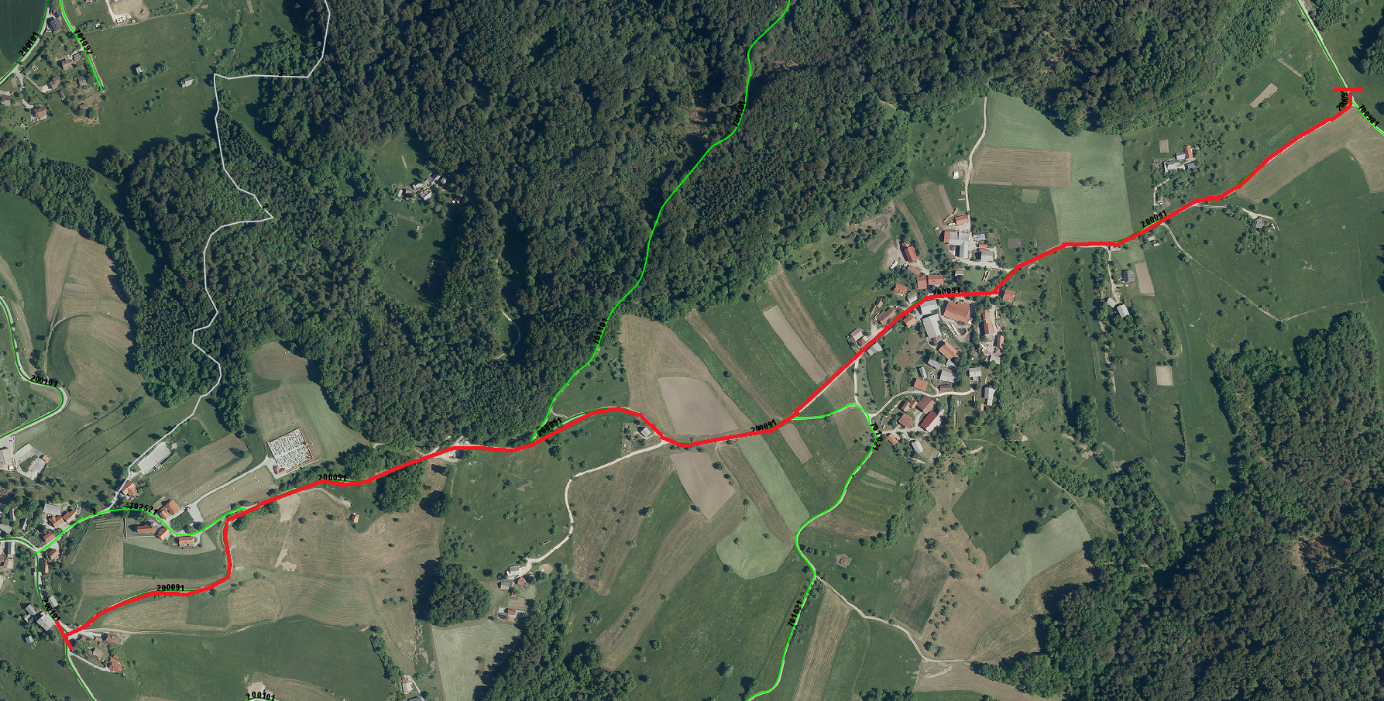 